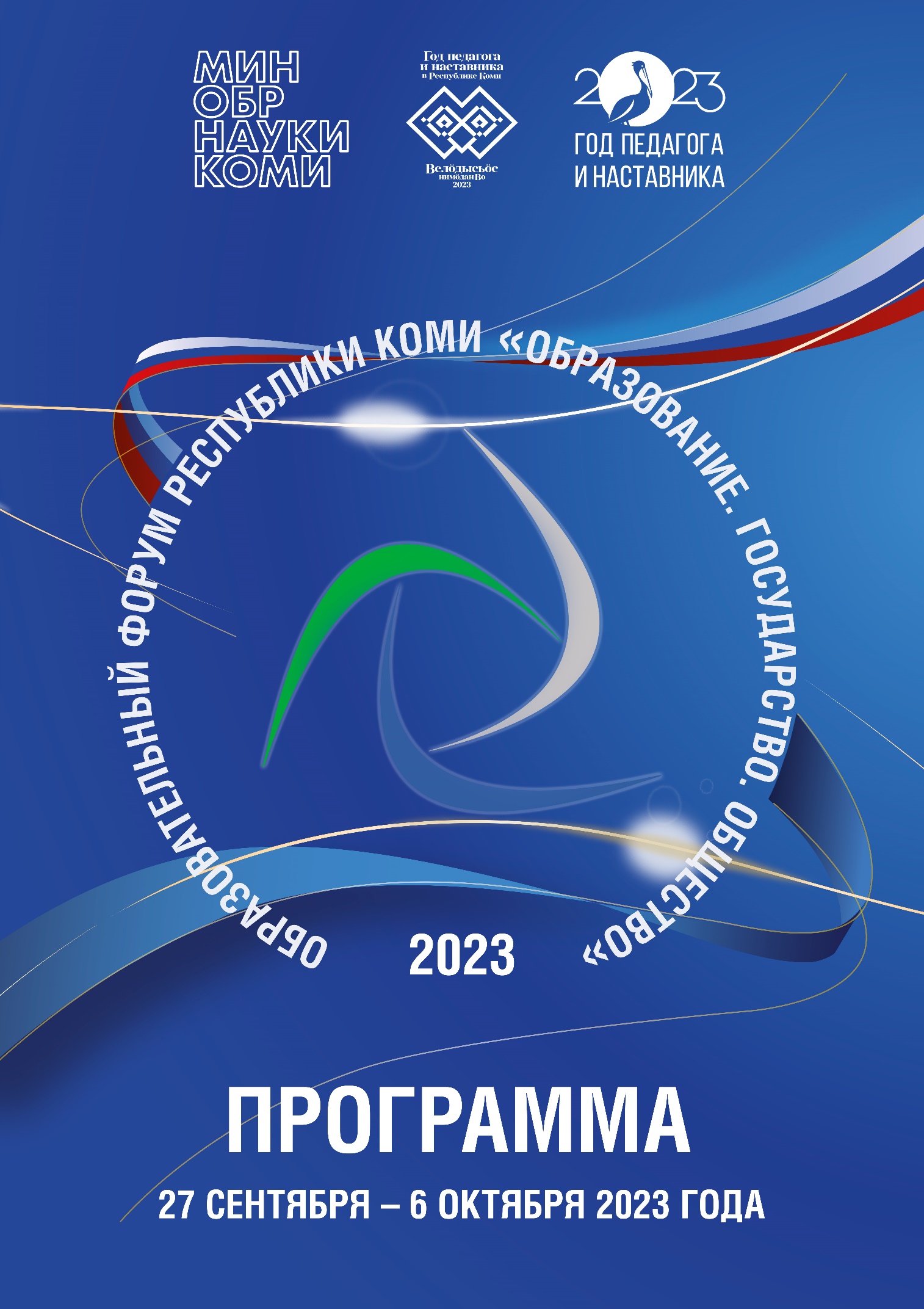 УСЛОВНЫЕ ОБОЗНАЧЕНИЯ МЕРОПРИЯТИЙ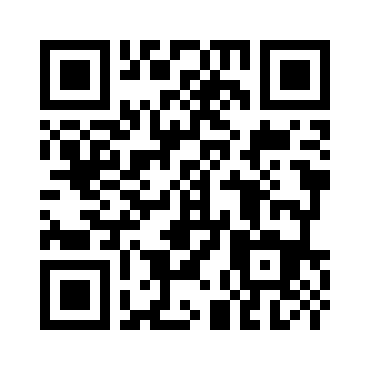 Торжественные мероприятияКлючевые мероприятия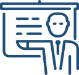 Мероприятия для педагогов – 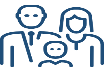 Мероприятия для родителей – 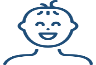 Мероприятия для детей и молодежи – МЕРОПРИЯТИЯ ЕДИНЫХ ДЕЙСТВИЯ27 СЕНТЯБРЯ ДЕНЬ ДОШКОЛЬНОГО ОБРАЗОВАНИЯ28 СЕНТЯБРЯДЕНЬ ВОСПИТАНИЯ29 СЕНТЯБРЯДЕНЬ БЕЗОПАСНОСТИ30 СЕНТЯБРЯДЕНЬ ОТКРЫТЫХ ДВЕРЕЙ1 ОКТЯБРЯДЕНЬ ПОЖИЛОГО ЧЕЛОВЕКА2 ОКТЯБРЯДЕНЬ ПРОФЕССИОНАЛЬНОГО ОБРАЗОВАНИЯ 3 ОКТЯБРЯ ДЕНЬ УСПЕХА4 ОКТЯБРЯДЕНЬ НАСТАВНИКА5 ОКТЯБРЯДЕНЬ УЧИТЕЛЯ6 ОКТЯБРЯДЕНЬ ИНФОРМАЦИОННЫХ ТЕХНОЛОГИЙС 26 СЕНТЯБРЯ ПО 4 ОКТЯБРЯ Контактная информация:Министерство образования и науки Республики Коми 
Адрес: 167982, г. Сыктывкар, ул. Карла Маркса, 210 
Телефон: 8 (8212) 30-16-60 
E-mail: minobr@minobr.rkomi.ruwww.minobr.rkomi.ruПриглашаем к сотрудничеству!27 сентября - День дошкольного образования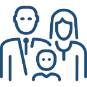 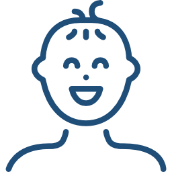 ПЛОЩАДКИ В ДОШКОЛЬНЫХ ОБРАЗОВАТЕЛЬНЫХ ОРГАНИЗАЦИЯХ – ТВОРЧЕСКАЯ МАСТЕРСКАЯ «ЦЕННОСТИ СЕМЕЙНОГО ВОСПИТАНИЯ»28 сентября - День воспитанияОБЩЕШКОЛЬНЫЕ РОДИТЕЛЬСКИЕ ЛЕКТОРИИ «ЦЕННОСТНО-СМЫСЛОВЫЕ ОСНОВЫ ВОСПИТАНИЯ В СЕМЬЕ»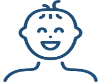 «КЛАССНЫЕ ВСТРЕЧИ» ОБУЧАЮЩИХСЯ С УЧАСТНИКАМИ СВО, ВЕТЕРАНАМИ ВОВ, ЛОКАЛЬНЫХ ВОЕННЫХ КОНФЛИКТОВ, ПРОФЕССИОНАЛЬНЫМИ ВОЕННЫМИЭКСКУРСИИ В МУЗЕЯХ ОРГАНИЗАЦИЙ – ЧЛЕНОВ АССОЦИАЦИИ ИМЕНОВАННЫХ ШКОЛ, ШКОЛ С КАДЕТСКИМИ КЛАССАМИЛАБОРАТОРИЯ РОДИТЕЛЬСКОГО МАСТЕРСТВА УРОКИ МУЖЕСТВА29 сентября - День безопасностиПРОФИЛАКТИЧЕСКИЕ МЕРОПРИЯТИЯ РОДИТЕЛЬСКИХ ПАТРУЛЕЙ И ОТРЯДОВ ЮНЫХ ИНСПЕКТОРОВ ДОРОЖНОГО ДВИЖЕНИЯ30 сентября - День открытых дверейПРОФОРИЕНТАЦИОННЫЕ ВСТРЕЧИ ДЛЯ ОБУЧАЮЩИХСЯ ПРОФИЛЬНЫХ КЛАССОВ ПСИХОЛОГО-ПЕДАГОГИЧЕСКОЙ НАПРАВЛЕННОСТИ30 сентября - День открытых дверейДЕНЬ ОТКРЫТЫХ ДВЕРЕЙ В ГОСУДАРСТВЕННЫХ И МУНИЦИПАЛЬНЫХ ОРГАНИЗАЦИЯХ И УЧРЕЖДЕНИЯХ РЕСПУБЛИКИ КОМИВСТРЕЧИ С ВЕТЕРАНАМИ ПИОНЕРСКОГО ДВИЖЕНИЯ, УРОКИ ПРЕЗЕНТАЦИИ ДВИЖЕНИЯ ПЕРВЫХ1 октября - День пожилого человека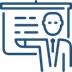 АКЦИЯ «СПАСИБО УЧИТЕЛЮ!» 1 октября - День пожилого человекаПОЗДРАВЛЕНИЯ С ДНЕМ ПОЖИЛОГО ЧЕЛОВЕКА1 октября - День пожилого человекаЧЕСТВОВАНИЕ ВЕТЕРАНОВ ОТРАСЛИ ОБРАЗОВАНИЯ2 октября - День профессионального образованияВСТРЕЧИ СТУДЕНТОВ С ВЫПУСКНИКАМИ И РАБОТОДАТЕЛЯМИ, ДОБИВШИМИСЯ УСПЕХОВ В ПРОФЕССИОНАЛЬНОЙ ДЕЯТЕЛЬНОСТИ «ИСТОРИИ УСПЕХА»2 октября - День профессионального образования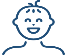 ДЕНЬ ОТКРЫТЫХ ДВЕРЕЙ «КАРЬЕРНЫЙ ПУТЕВОДИТЕЛЬ СПО»3 октября - День успехаОТКРЫТАЯ ПЛОЩАДКА ДЛЯ РОДИТЕЛЕЙ И ОБУЧАЮЩИХСЯ «НОВЫЕ ВОЗМОЖНОСТИ СОВРЕМЕННОЙ ШКОЛЫ: «ТОЧКА РОСТА», ШКОЛЬНЫЕ КВАНТОРИУМЫ, IT-КУБЫ, ЦЕНТРЫ ДЕТСКИХ ИНИЦИАТИВ»10.00-11.00ТОРЖЕСТВЕННОЕ ОТКРЫТИЕ ОБРАЗОВАТЕЛЬНОГО ФОРУМА РЕСПУБЛИКИ КОМИ «ОБРАЗОВАНИЕ. ГОСУДАРСТВО. ОБЩЕСТВО»12.00-17.30СТРАТЕГИЧЕСКАЯ ПЛОЩАДКА «СОВРЕМЕННЫЙ ОБРАЗ ДЕТСТВА: ВЕКТОРЫ РАЗВИТИЯ ДОШКОЛЬНОГО ОБРАЗОВАНИЯ»12.00-13.0013.00-15.0015.15-17.20Интерактивная выставка «Галактика детства»: современная среда детского сада»Интерактивная сессия «Дошкольное образование, ориентированное на будущее»Диалоговые площадки «Обсуждаем вместе»17.00-18.00ТВОРЧЕСКАЯ МАСТЕРСКАЯ «ЦЕННОСТИ СЕМЕЙНОГО ВОСПИТАНИЯ» 16.00-19.00ИНДИВИДУАЛЬНОЕ КОНСУЛЬТИРОВАНИЕ РОДИТЕЛЕЙ (ЗАКОННЫХ ПРЕДСТАВИТЕЛЕЙ) ДЕТЕЙ ДОШКОЛЬНОГО ВОЗРАСТА В РЕСПУБЛИКАНСКИХ КОНСУЛЬТАЦИОННЫХ ЦЕНТРАХ10.00-13.00СТРАТЕГИЧЕСКАЯ ПЛОЩАДКА «ЦЕННОСТНО-СМЫСЛОВЫЕ ОСНОВЫ СИСТЕМЫ ВОСПИТАНИЯ»10.00-11.00Диалоговая площадка «Гражданско-патриотическое воспитание детей и молодежи»11.00-12.00Круглый стол «Учимся защищать Родину: единые подходы к организации начальной военной подготовки в школе» 12.00-13.00Управленческая мастерская «Формируем воспитательное пространство школы: лучшие практики участников проекта «Школа Минпросвещения России»10.00-11.20РАССМОТРЕНИЕ ВОПРОСА «О РЕАЛИЗАЦИИ ЗАКОНА РЕСПУБЛИКИ КОМИ «О ГОСУДАРСТВЕННЫХ ЯЗЫКАХ РЕСПУБЛИКИ КОМИ» В ЧАСТИ СОХРАНЕНИЯ, ИЗУЧЕНИЯ И РАЗВИТИЯ КОМИ ЯЗЫКА» НА ЗАСЕДАНИИ ПРЕЗИДИУМА ГОСУДАРСТВЕННОГО СОВЕТА РЕСПУБЛИКИ КОМИ  10.00-16.00ДЕНЬ ОТКРЫТЫХ ДВЕРЕЙ В ГБУ РК «РЕСПУБЛИКАНСКИЙ ЦЕНТР ОБЕСПЕЧЕНИЯ ФУНКЦИОНИРОВАНИЯ ОСОБО ОХРАНЯЕМЫХ ПРИРОДНЫХ ТЕРРИТОРИЙ И ПРИРОДОПОЛЬЗОВАНИЯ»12.00-13.00ПРОЕКТНАЯ СЕССИЯ «БЛАГОПОЛУЧНОЕ ДЕТСТВО. ПРАКТИКИ НЕНАСИЛЬСТВЕННОГО ВОСПИТАНИЯ ДЛЯ ПЕДАГОГОВ И РОДИТЕЛЕЙ»14.00-16.00ЯРМАРКА ПЕДАГОГИЧЕСКИХ ИДЕЙ ДЛЯ КЛАССНЫХ РУКОВОДИТЕЛЕЙ10.00-19.00ЛАБОРАТОРИЯ РОДИТЕЛЬСКОГО МАСТЕРСТВА13.00-16.30ДИАЛОГОВАЯ ПЛОЩАДКА «ОРГАНИЗАЦИЯ ВОСПИТАТЕЛЬНОЙ РАБОТЫ С ОБУЧАЮЩИМИСЯ С ОГРАНИЧЕННЫМИ ВОЗМОЖНОСТЯМИ ЗДОРОВЬЯ И ИНВАЛИДНОСТЬЮ: ЛУЧШИЕ ПРАКТИКИ РАБОТЫ»14.00-16.00ТЕМАТИЧЕСКАЯ ПЛОЩАДКА «ПАТРИОТЫ РЕСПУБЛИКИ «ZA НАШИХ» ПОДПИСАНИЕ СОГЛАШЕНИЯ О СОТРУДНИЧЕСТВЕ МЕЖДУ ФИЛИАЛОМ ГОСУДАРСТВЕННОГО ФОНДА ПОДДЕРЖКИ УЧАСТНИКОВ СПЕЦИАЛЬНОЙ ВОЕННОЙ ОПЕРАЦИИ «ЗАЩИТНИКИ ОТЕЧЕСТВА» ПО РЕСПУБЛИКЕ КОМИ И МИНИСТЕРСТВОМ ОБРАЗОВАНИЯ И НАУКИ РЕСПУБЛИКИ КОМИПроведение Урока мужества, мастер-классов, интерактивных занятий с юнармейцами и кадетами Республики Коми14.30-16.30ДИАЛОГОВАЯ ПЛОЩАДКА «НАВИГАТОРЫ ДЕТСТВА»14.30-16.00Деловая игра «Новая философия воспитания. Строим модель взаимодействия «школа – советник – РДДМ «Движение первых»14.30-15.30ЗАСЕДАНИЕ РАБОЧЕЙ ГРУППЫ ПО ВОПРОСАМ СНИЖЕНИЯ ДОКУМЕНТАРНОЙ НАГРУЗКИ НА ПЕДАГОГИЧЕСКИХ РАБОТНИКОВ И ОБРАЗОВАТЕЛЬНЫЕ ОРГАНИЗАЦИИ РЕСПУБЛИКИ КОМИ15.00-18.00ТЕМАТИЧЕСКАЯ ПЛОЩАДКА «СТУДИЯ РАННЕГО РАЗВИТИЯ: РАННЯЯ КОМПЛЕКСНАЯ ПОМОЩЬ ДЕТЯМ С ИНВАЛИДНОСТЬЮ И ДЕТЯМ С ОВЗ В ВОЗРАСТЕ ДО 4 ЛЕТ И ИХ РОДИТЕЛЯМ»15.00ДИАЛОГОВАЯ ПЛОЩАДКА «ВОСПИТАНИЕ ЛИЧНОСТИ КАК ОСНОВА РАЗВИТИЯ ИННОВАЦИОННОЙ ЭКОНОМИКИ»15.00КРУГЛЫЙ СТОЛ «НОВЫЕ ФОРМАТЫ ВОСПИТАТЕЛЬНОЙ РАБОТЫ С МОЛОДЕЖЬЮ. ПОВЫШЕНИЕ МОТИВАЦИИ СТУДЕНТОВ К ВНЕУЧЕБНОЙ РАБОТЕ»15.00-16.30МАСТЕР-КЛАСС ПО МЕЗЕНСКОЙ РОСПИСИ16.30-17.30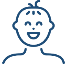 ТОРЖЕСТВЕННОЕ ОТКРЫТИЕ РЕГИОНАЛЬНЫХ ПЛОЩАДОК «НАВИГАТОРЫ ДЕТСТВА» И «ДВИЖЕНИЕ ПЕРВЫХ»10.00-16.20СТРАТЕГИЧЕСКАЯ ПЛОЩАДКА «ПРАКТИКИ ПРОТИВОДЕЙСТВИЯ АКТУАЛЬНЫМ УГРОЗАМ В СИСТЕМЕ ОБРАЗОВАНИЯ»10.00-11.00Стратегическая сессия «Безопасность глазами детей»11.00-12.00Круглый стол «Внимание! Дети на дороге»12.00-13.00«Безопасность глазами взрослых» (новые задачи и возможности в профилактике деструктивных проявлений и вовлечения обучающихся в террористические и другие запрещенные движения)10.00-16.00ДИАЛОГОВАЯ ПЛОЩАДКА «ПСИХОЛОГО- ПЕДАГОГИЧЕСКОЕ СОПРОВОЖДЕНИЕ СИСТЕМЫ ОБРАЗОВАНИЯ. СОВРЕМЕННЫЕ ВЫЗОВЫ.ОРИЕНТИРЫ РАЗВИТИЯ»11.00-15.00ФЕСТИВАЛЬ «СТАРШИЕ: АКТИВНАЯ ПОЗИЦИЯ», ПОСВЯЩЕННЫЙ ДНЮ ПОЖИЛОГО ЧЕЛОВЕКА14.00-15.00ПРАКТИЧЕСКАЯ ПЛОЩАДКА «ДИАГНОСТИКА ОБУЧАЮЩИХСЯ ПО ВЫЯВЛЕНИЮ СРЕДИ НИХ ЛИЦ, ТРЕБУЮЩИХ ПРИОРИТЕТНОГО ПРОФИЛАКТИЧЕСКОГО ВНИМАНИЯ»15.00-16.00ТЕМАТИЧЕСКАЯ ПЛОЩАДКА «ЕСТЬ ТАКАЯ ПРОФЕССИЯ»15.00-16.00ТЕМАТИЧЕСКАЯ ПЛОЩАДКА «МЫ ВМЕСТЕ»16.00-17.00ОНЛАЙН-ШКОЛА ПО ИНФОРМАЦИОННОЙ БЕЗОПАСНОСТИ ДЛЯ РОДИТЕЛЕЙ (ЗАКОННЫХ ПРЕДСТАВИТЕЛЕЙ) ОБУЧАЮЩИХСЯ ОБРАЗОВАТЕЛЬНЫХ ОРГАНИЗАЦИЙ РЕСПУБЛИКИ (С ПРИВЛЕЧЕНИЕМ НАЦИОНАЛЬНОГО БАНКА РОССИИ) 11.00-14.00СТРАТЕГИЧЕСКАЯ ПЛОЩАДКА «ЗДОРОВАЯ СЕМЬЯ. ЗДОРОВЫЙ РЕБЕНОК» С УЧАСТИЕМ ПРЕДСТАВИТЕЛЕЙ СОВЕТА ОТЦОВ, СОЮЗА ЖЕНЩИН РЕСПУБЛИКИ КОМИ09.00-12.00ЭКСКУРСИЯ ПО ЦЕНТРУ ОПЕРЕЖАЮЩЕЙ ПРОФЕССИОНАЛЬНОЙ ПОДГОТОВКИ09.00-15.00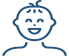 ПЕРВЕНСТВО РЕСПУБЛИКИ КОМИ ПО СПОРТИВНОМУ ОРИЕНТИРОВАНИЮ СРЕДИ УЧАЩИХСЯ И МОЛОДЕЖИ10.00-12.00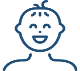 ДЕНЬ ОТКРЫТЫХ ДВЕРЕЙ В ДОБРОШКОЛАХ (КОНСУЛЬТАЦИИ СПЕЦИАЛИСТОВ: ЛОГОПЕДА, ПСИХОЛОГА, ДЕФЕКТОЛОГА)10.00-17.00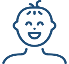 ДЕНЬ ОТКРЫТЫХ ДВЕРЕЙ В ГОСУДАРСТВЕННЫХ ОБРАЗОВАТЕЛЬНЫХ ОРГАНИЗАЦИЯХ ДОПОЛНИТЕЛЬНОГО ОБРАЗОВАНИЯ ДЕТЕЙ10.00-18.00ИНДИВИДУАЛЬНОЕ КОНСУЛЬТИРОВАНИЕ РОДИТЕЛЕЙ (ЗАКОННЫХ ПРЕДСТАВИТЕЛЕЙ) ДЕТЕЙ С УЧАСТИЕМ РЕСПУБЛИКАНСКИХ КОНСУЛЬТАЦИОННЫХ ЦЕНТРОВ10.00-14.00ПЛОЩАДКА «НА СТРАЖЕ ДОРОГ»10.00-16.00ЭКСКУРСИЯ В СПОРТИВНЫЕ ШКОЛЫ ОЛИМПИЙСКОГО РЕЗЕРВА13.00-13.4514.00-14.45ЭКСКУРСИИ ПО ФАБРИКЕ ПРОЦЕССОВ ДЛЯ СТУДЕНТОВ13.00-15.00ПРЕЗЕНТАЦИЯ ПРОЕКТА КУЛЬТУРНОЙ РЕКОНСТРУКЦИИ РЕСПУБЛИКИ КОМИ «ЗНАКОМИ»12.00-14.00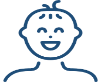 ПРОФОРИЕНТАЦИОННАЯ ВСТРЕЧА ДЛЯ ОБУЧАЮЩИХСЯ С УЧАСТНИКАМИ ПРОЕКТА «МОЛОДЫЕ ПЕДАГОГИ»17.00-21.00АКЦИЯ «МИЯН ЖАКОВ» КО ДНЮ РОЖДЕНИЯ ФИЛОСОФА, ЭТНОГРАФА И ПИСАТЕЛЯ КАЛЛИСТРАТА ЖАКОВА10.00-12.00ТВОРЧЕСКИЙ МАСТЕР-КЛАСС ДЛЯ СЕМЕЙ С ДЕТЬМИ ПО ИЗГОТОВЛЕНИЮ КУКОЛ-ОБЕРЕГОВ С ПРИВЛЕЧЕНИЕМ «СЕРЕБРЯНЫХ ВОЛОНТЕРОВ», МАСТЕР-КЛАССА ПО ФЛОРИСТИКЕ11.00-13.00ПРАЗДНИЧНАЯ РАЗВЛЕКАТЕЛЬНАЯ ПРОГРАММА ДЛЯ ПОЖИЛЫХ ЛЮДЕЙ «СОГРЕЕМ ЛАДОНИ, РАСПРАВИМ МОРЩИНЫ»11.00-13.00МАСТЕР-КЛАСС ДЛЯ НЕСОВЕРШЕННОЛЕТНИХ «ТАЛИСМАН ДЛЯ БАБУШКИ»12.00-14.00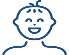 АКЦИЯ «СПАСИБО УЧИТЕЛЮ!» 11.00-14.00СТРАТЕГИЧЕСКАЯ ПЛОЩАДКА «КАЧЕСТВО ПРОФЕССИОНАЛЬНОГО ОБРАЗОВАНИЯ: ВЕКТОРЫ, МЕХАНИЗМЫ И ИНСТРУМЕНТЫ»11:00-12:00Диалоговая площадка «Всероссийские проверочные работы как механизм оценки качества образования»12.00-13.00Проектная сессия «Компетентностная модель педагога организации СПО»13:00-14:00Проектная сессия «Практики внедрения методик преподавания общеобразовательных дисциплин при реализации программ СПО»11.00-12.30Методическая сессия «Новые ФГОС СПО: структура, содержание, результат»12:30-14:00Диалоговая площадка «Чемпионатное движение как драйвер системы СПО»11.00-14.00СТРАТЕГИЧЕСКАЯ СЕССИЯ «ОРГАНИЗАЦИЯ ПРОФОРИЕНТАЦИОННОЙ РАБОТЫ В ОБРАЗОВАТЕЛЬНЫХ ОРГАНИЗАЦИЯХ: СОВРЕМЕННЫЕ МЕХАНИЗМЫ И ПРАКТИКИ»11.00-12.00Семинар-совещание «Профильное обучение: региональные тренды»12.00-13.00Диалоговая площадка «Психолого-педагогические классы в школах Республики Коми: новые задачи и возможности»13.00-14.00Проектная сессия «Профориентационный минимум: модели и технологии реализации»16.30-17.30Диалоговая площадка «Профориентационный минимум: что надо знать родителям»11.00-14.00МЕРОПРИЯТИЕ «ИНФОРМИРОВАНИЕ ПО ВОПРОСАМ ПРЕДОСТАВЛЕНИЯ ГОСУДАРСТВЕННОЙ УСЛУГИ ПО ОРГАНИЗАЦИИ ПРОФЕССИОНАЛЬНОЙ ОРИЕНТАЦИИ»11:00-14:00МЕРОПРИЯТИЕ «ИНФОРМИРОВАНИЕ ПО ОБУЧЕНИЮ ГРАЖДАН В РАМКАХ ФЕДЕРАЛЬНОГО ПРОЕКТА «СОДЕЙСТВИЕ ЗАНЯТОСТИ» НАЦИОНАЛЬНОГО ПРОЕКТА «ДЕМОГРАФИЯ»13.00-14.00ПРЕЗЕНТАЦИЯ ВОЗМОЖНОСТЕЙ ОБРАЗОВАТЕЛЬНОГО ЦЕНТРА ПОДГОТОВКИ ОПЕРАТОРОВ БПЛА ГПОУ «САТ» ПОД ПОТРЕБНОСТИ РАБОТОДАТЕЛЕЙ РЕСПУБЛИКИ КОМИ15.00ТОРЖЕСТВЕННАЯ ЦЕРЕМОНИЯ ВРУЧЕНИЯ ГЛАВОЙ РЕСПУБЛИКИ КОМИ ГОСУДАРСТВЕННЫХ НАГРАД РОССИЙСКОЙ ФЕДЕРАЦИИ И РЕСПУБЛИКИ КОМИ 15.00-16.00ТЕЛЕМОСТ «ОБМЕН ОПЫТОМ. ЛУЧШИЕ ПРАКТИКИ СПО»15.00-15.30ТОРЖЕСТВЕННОЕ ПОДПИСАНИЕ СОГЛАШЕНИЯ ОБ ОТКРЫТИИ ПЕДАГОГИЧЕСКОГО КЛАССА ИМ. К.Д. УШИНСКОГО НА БАЗЕ ГИМНАЗИИ № 2 Г. ИНТЫ15.00-17.00ПРОФОРИЕНТАЦИОННАЯ ЛЕКЦИЯ НА ТЕМУ «ЗАЩИТИМ ЛЕС ВМЕСТЕ». ПРОФОРИЕНТАЦИОННОЕ МЕРОПРИЯТИЕ «PRO_СЛИ»08.30-17.30ДЕНЬ ОТКРЫТЫХ ДВЕРЕЙ КЛЮЧЕВОГО ЦЕНТРА РАЗВИТИЯ ДЕТЕЙ «ДОМ НАУЧНОЙ КОЛЛАБОРАЦИИ ИМЕНИ В.А. ВИТЯЗЕВОЙ»09.30-17.30СТРАТЕГИЧЕСКАЯ ПЛОЩАДКА «ДОПОЛНИТЕЛЬНОЕ ОБРАЗОВАНИЕ ДЕТЕЙ РЕСПУБЛИКИ КОМИ – ЕДИНСТВО ЦЕЛЕЙ И МНОГООБРАЗИЕ ВОЗМОЖНОСТЕЙ»09.30-11.30Пленарная сессия «система дополнительного образования детей в республике коми в условиях развития проекта «успех каждого ребенка»12.00-16.15Секция 1. 3волюция форм и форматов дополнительного образования в образовательной организации в условиях социального заказа в сфере дополнительного образования12.00-15.30Секция 2.  Профессиональный рост педагогических работников в современном образовательном пространстве12.00-15.30Секция 3. Демонстрационная площадка «В кадре событий-ЛЕТО»10.30-12.30Секция 4. Демонстрация программ дополнительного образования естественнонаучной, технической и художественной направленностей Академии юных талантов16.30-17.30Семинар-совещание с представителями муниципальных органов управления образованием и муниципальными опорными центрами с приглашением федеральных экспертов10.00-15.30СТРАТЕГИЧЕСКАЯ ПЛОЩАДКА «НОВЫЕ ПОДХОДЫ К ДЕЯТЕЛЬНОСТИ ИМЕНОВАННЫХ ОБРАЗОВАТЕЛЬНЫХ ОРГАНИЗАЦИЙ В РЕСПУБЛИКЕ КОМИ»11.00-13.00КЛАССНАЯ ВСТРЕЧА «ПЕРВЫЕ – ПЕРВЫМ»10.00-13.00МАСТЕР-КЛАССЫ В КВАНТОРИУМАХ И IT-КУБАХ12.00-13.30МУЗЫКАЛЬНО-РАЗВЛЕКАТЕЛЬНОЕ ШОУ «ШКОЛЬНЫЙ ПЕРЕПОЛОХ»12.00-13.30СПОРТИВНО-ИГРОВОЕ МЕРОПРИЯТИЕ «КРЕПКОЕ ЗДОРОВЬЕ – КРЕПКАЯ СТРАНА» 12.00-13.30МАССОВОЕ МУЗЫКАЛЬНОЕ МЕРОПРИЯТИЕ «ДЕНЬ УСПЕХА С МУЗЫКОЙ» 14.30-15.00МАСТЕР-КЛАССЫ ОТ ШКОЛЬНОГО КВАНТОРИУМА11.00-13.00ДИСКУССИОННАЯ ПЛОЩАДКА «НАСТАВНИЧЕСТВО И ПРЕЕМСТВЕННОСТЬ В СОВРЕМЕННОМ ДЕТСКОМ ОБЩЕСТВЕННОМ ДВИЖЕНИИ: УРОКИ ИСТОРИИ»14.30-16.00СТРАТЕГИЧЕСКАЯ ПЛОЩАДКА «НАСТАВНИЧЕСТВО – ТЕРРИТОРИЯ РАЗВИТИЯ ПЕДАГОГИЧЕСКОГО ПОТЕНЦИАЛА»14.30-15.00Стратегическая сессия «Концептуальные задачи системы наставничества в образовании»15.00-15.30Мастер-классы «Эффективный наставник. Как сделать работу наставника успешной» 15.00-16.30Мотивационная сессия «Цифровое наставничество: стратегии, ресурсы, инструменты»15.00-17.00Проектная сессия «Методический актив республики: технологии наставничества и профессионального развития педагогов»15.30-16.15Мотивационная сессия «Педагогические практики наставничества молодых педагогов: «Поддержка + мотивация = успешное наставничество»16.15-17.00Мотивационная сессия «Наставничество как форма социального партнерства»13.40-15.00КРУГЛЫЙ СТОЛ «СОВРЕМЕННЫЙ ВЗГЛЯД НА НАСТАВНИЧЕСТВО В СИСТЕМЕ ВЫСШЕГО ОБРАЗОВАНИЯ»14.00-15.00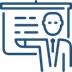 ДЕМОНСТРАЦИОННАЯ ПЛОЩАДКА «ЦЕНТР ОПЕРЕЖАЮЩЕЙ ПРОФЕССИОНАЛЬНОЙ ПОДГОТОВКИ – НОВЫЕ ВОЗМОЖНОСТИ ДЛЯ НАСТАВНИЧЕСТВА ПРИ ПРОФЕССИОНАЛЬНОМ ВЫБОРЕ»16.30-18.00ТЕМАТИЧЕСКАЯ ПЛОЩАДКА «ОБРАЗОВАТЕЛЬНО-ПРОИЗВОДСТВЕННЫЙ ЦЕНТР (КЛАСТЕР) РЕСПУБЛИКИ КОМИ – ОТРАСЛЕВОЙ ПОДХОД К НАСТАВНИЧЕСТВУ»10.00-10.30ОТКРЫТИЕ АЛЛЕИ ПЕДАГОГА И НАСТАВНИКА09.00-12.00ПРОЕКТНАЯ СЕССИЯ «ЛАБОРАТОРИЯ ФГОС»09.00-12.00Площадка для представителей муниципальных органов управления образованием и управленческих команд образовательных организаций 09.00-12.00Площадка для педагогических работников по предметам: русский язык и литература, математика, биология, история09.00-11.00СЕМИНАР «СИСТЕМА ОЦЕНКИ ДОСТИЖЕНИЯ ОБУЧАЮЩИМИСЯ ПЛАНИРУЕМЫХ РЕЗУЛЬТАТОВ ОСВОЕНИЯ ПРОГРАММ НОО, ООО, СОО КАК ОБЕСПЕЧЕНИЕ ЭФФЕКТИВНОЙ ОБРАТНОЙ СВЯЗИ, ПОЗВОЛЯЮЩЕЙ ОСУЩЕСТВЛЯТЬ УПРАВЛЕНИЕ ОБРАЗОВАТЕЛЬНЫМ ПРОЦЕССОМ»11.00-14.00НАУЧНО-ПРАКТИЧЕСКАЯ КОНФЕРЕНЦИЯ «ПРАВОСЛАВНАЯ ЕПАРХИЯ НА КОМИ ЗЕМЛЕ – ЦИВИЛИЗАЦИОННЫЙ ВЫБОР КОМИ-ЗЫРЯНСКОГО НАРОДА: ИСТОРИЯ И СОВРЕМЕННОСТЬ») ПОД ПРЕДСЕДАТЕЛЬСТВОМ АРХИЕПИСКОПА СЫКТЫВКАРСКОГО И КОМИ-ЗЫРЯНСКОГО ПИТИРИМА, ПОСВЯЩЕННАЯ 640-ЛЕТИЮ СОЗДАНИЯ ПРАВОСЛАВНОЙ ЕПАРХИИ В КОМИ КРАЕ11.00-12.00ЗОЛОТАЯ ЛЕКЦИЯ «СОВРЕМЕННЫЙ УЧИТЕЛЬ – ЛИЧНОСТЬ, ПРОФЕССИОНАЛ, НАСТАВНИК»12.00-14.00ЗАКРЫТИЕ ОБРАЗОВАТЕЛЬНОГО ФОРУМА. ТОРЖЕСТВЕННЫЙ КОНЦЕРТ, ПОСВЯЩЕННЫЙ ДНЮ УЧИТЕЛЯ09.00-18.00МОЛОДЕЖНЫЙ ПРОФОРИЕНТАЦИОННЫЙ DIGITAL-ФОРУМ «ЦИФРОВАЯ РЕСПУБЛИКА» (по отдельной программе, 6-7 октября)09.00-10.30КРУГЛЫЙ СТОЛ «ВНЕДРЕНИЕ ФГИС «МОЯ ШКОЛА» В ОБРАЗОВАТЕЛЬНЫХ ОРГАНИЗАЦИЯХ РЕСПУБЛИКИ»10.40-12.00ПРОЕКТНАЯ СЕССИЯ «ИСПОЛЬЗОВАНИЕ ИКОП «СФЕРУМ» В ДЕЯТЕЛЬНОСТИ ОБРАЗОВАТЕЛЬНОЙ ОРГАНИЗАЦИИ» 12.10-13.00МАСТЕР-КЛАСС «ТЕХНИЧЕСКИЕ АСПЕКТЫ ВНЕДРЕНИЯ В ФГИС «МОЯ ШКОЛА». АДМИНИСТРИРОВАНИЕ ООО ЧЕРЕЗ ЕТД14.00-15.00ПРОЕКТНАЯ СЕССИЯ «РЕАЛИЗАЦИЯ ОБЩЕОБРАЗОВАТЕЛЬНЫХ ОБЩЕРАЗВИВАЮЩИХ ПРОГРАММ ЦИФРОВОЙ НАПРАВЛЕННОСТИ»15.00-16.30ПРОЕКТНАЯ СЕССИЯ «ИСКУССТВЕННЫЙ ИНТЕЛЛЕКТ В ОБРАЗОВАНИИ»26-28 сентября ОЧНЫЙ ЭТАП РЕСПУБЛИКАНСКОГО КОНКУРСА «ЛУЧШИЙ ДИРЕКТОР ШКОЛЫ»27 сентября ВЫСТАВКА ТВОРЧЕСКИХ РАБОТ «ВОСПИТАТЕЛЬ ГЛАЗАМИ ДЕТЕЙ»28 сентября УРОК «Я – РОССИЯНИН. ГРАЖДАНСКАЯ ИДЕНТИЧНОСТЬ ШКОЛЬНИКОВ»29-30 сентября ОЧНЫЙ ЭТАП РЕСПУБЛИКАНСКОГО КОНКУРСА ПЕДАГОГИЧЕСКОГО МАСТЕРСТВА «КЛАССНЫЙ КЛАССНЫЙ»2 октябряИНТЕРАКТИВНАЯ ИГРА, НАПРАВЛЕННАЯ НА ПРОФИЛАКТИКУ ПОТРЕБЛЕНИЯ НЕСОВЕРШЕННОЛЕТНИМИ НИКОТИНСОДЕРЖАЩЕЙ ПРОДУКЦИИ «А НАДО ЛИ?»4 октября ПРАЗДНИК-ПРЕЗЕНТАЦИЯ «МОЙ ПЕРВЫЙ УЧИТЕЛЬ»                                                 ПЛОЩАДКИ ФОРУМА